Единый урок ко Дню семьи17 мая в ГУО «Вороновская СШ» прошел единый урок ко Дню семьи. Перед учащимися выступила начальник отдела загса Вороновского райисполкома Ирина Щеглик, которая рассказала об основных задачах законодательства о браке и семье, акцентировав внимание на постоянном совершенствовании брачно-семейного законодательства, направленного на поддержку семьи, материнства и детства.Часть выступления была посвящена знаковому событию – в декабре грядет 105-я годовщина органов загса, поэтому  участники мероприятия смогли ознакомиться с краткой историей органов загса Вороновского района. 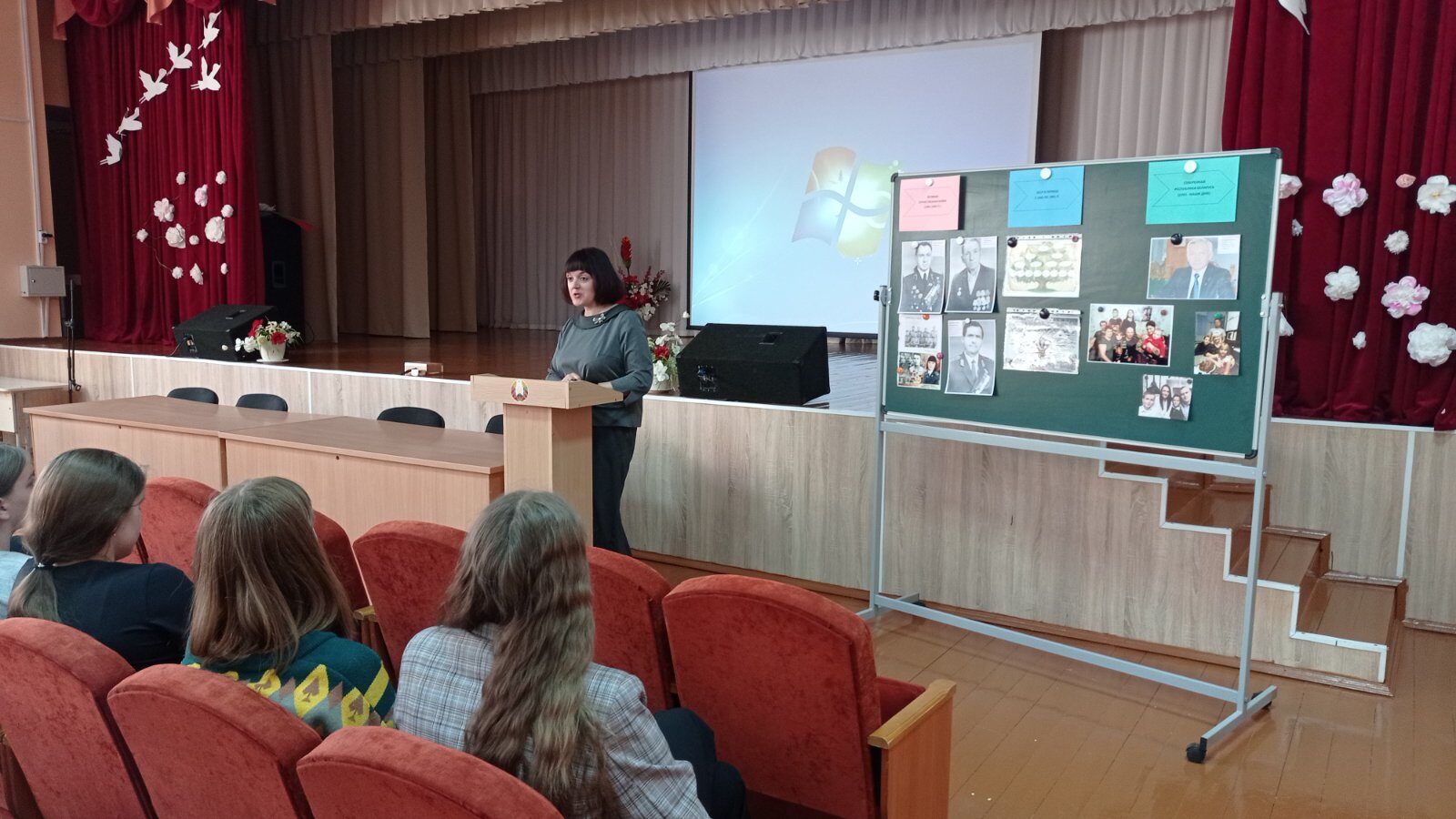 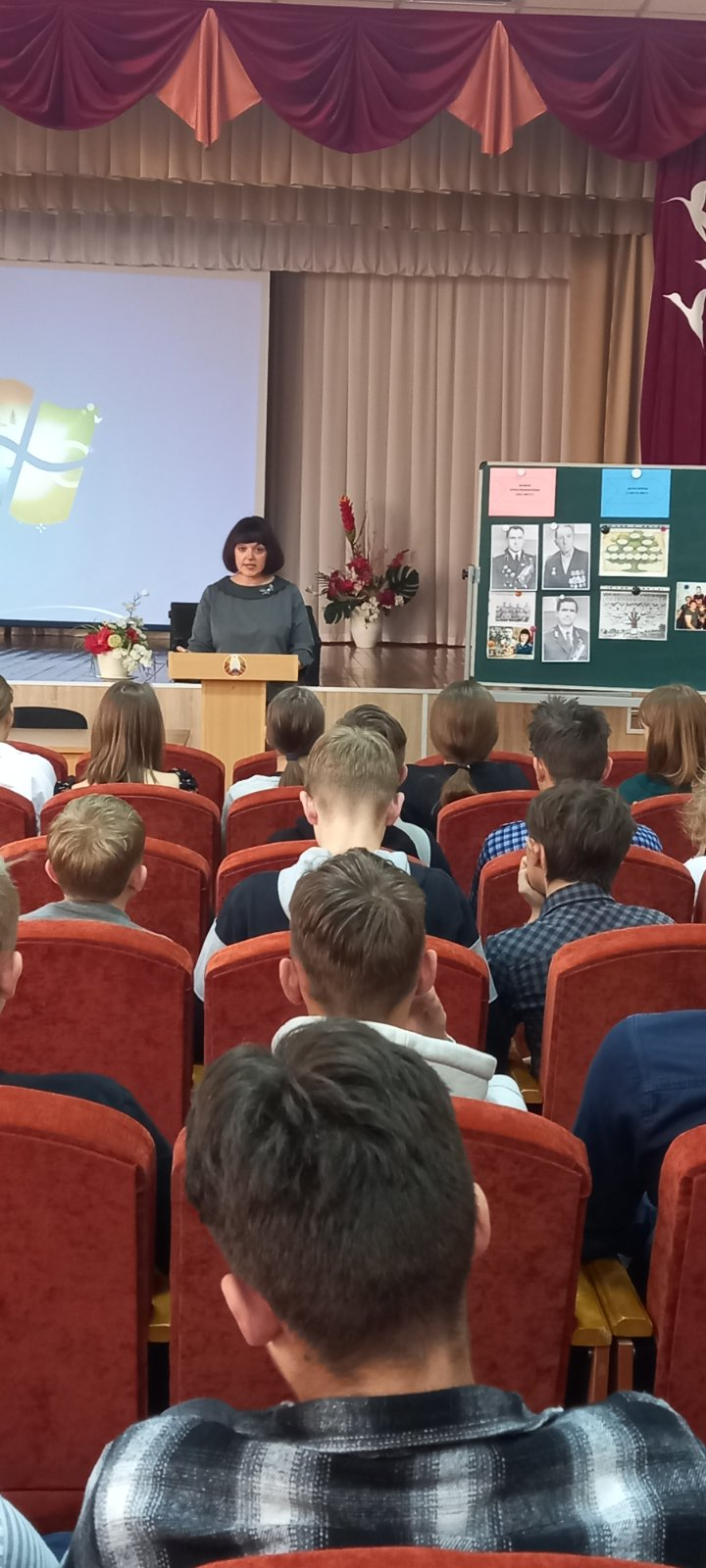 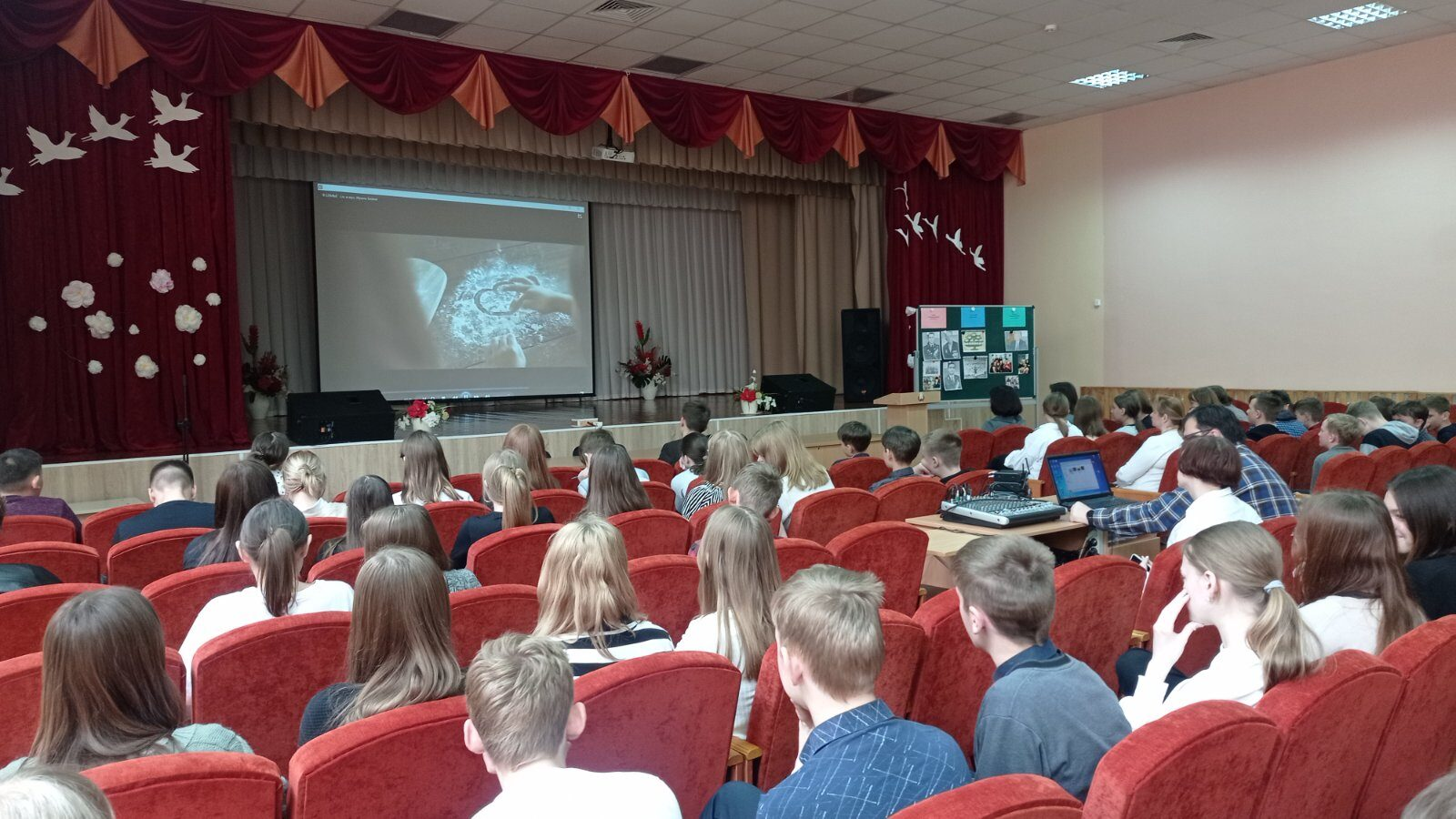 